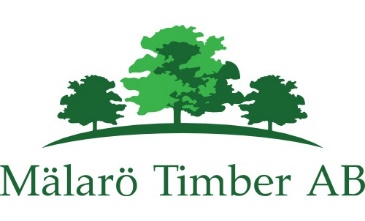 Information om kommande trädfällningsprojekt GuldbodaUnder perioden november 2017— maj 2018 kommer Mälarö Timber att gallra Guldbodas allmänna skogsområden enligt upprättad skötselplan. Skötselplanen finns på GTFF´s hemsida under länken http://gtff.se/wp-content/uploads/2017/01/GTFFskogsvardsrapport.pdf Området kommer att delas upp i sektioner för att gallringen skall ske effektivt. I vilken ordning som områdena gallras bestäms av Mälarö Timber och går inte att påverka.Vi vill förtydliga att gallringen sker enligt den uppmärkning som finns med blå färg samt skötselplanen. Frågor som härrör till träd på GTFF mark besvaras endast av GTFF´s styrelse via mailadress skogsvard@gtff.se. Fastighetsägare i området får inte ”blåmärka” träd på GTFF:s mark eller på sin egen tomt. Det kan redan finnas träd som står på tomtgräns eller en liten bit in på tomter som redan är blåmärkta. Om fastighetsägaren motsäger att dessa tas bort måste fastighetsägaren informera styrelsen på skogsvard@gtff.se. Vid fällning på GTFF:s mark kan ett mindre antal träd som inte är blåmärkta tas bort för att skogsavverkningsmaskiner skall kunna komma fram. I samband med gallringen på allmänna områden erbjuder Mälarö Timber även trädfällning på enskilda fastigheter utan kostnad för fastighetsägaren enligt nedanstående villkor:Innan 1 novemberTräd som fastighetsägaren vill fälla skall märkas upp med rött bandEtt email skall skickas till Mälarö Timber, guldbodaskog@outlook.com , med information omNamn och fastighetsbeteckningGodkännande att Mälarö Timber får beträda tomtenUngefärligt antal träd som Ni önskar få fälldaOm man vill behålla virke till vedOm man vill ha utkörning av ris
Efter att Mälarö Timber mottagit mail kommer man att inspektera fastigheten och ett avtalsförslag skickas till fastighetsägaren. Därefter måste fastighetsägaren godkänna detta avtalsförslag. 
VillkorTräd som fastighetsägare vill fälla ska gå att komma åt med en stor skogsavverkningsmaskin
Om man vill behålla virke till ved så gäller det ca 10% av avverkad mängdUtkörning av ris bekostas av fastighetsägaren och offereras i avtalsförslaget Trädfällningen på privat fastighet avser träd som kan fällas i sin helhet utan att sektionsfällning eller fällning via användande av vinsch eller skylift behöver görasSektions/skyliftfällning av träd kan utföras mot betalning men offereras då varje fastighet separatEv. spår av maskinerna på infart till tomter samt på tomtmark ( max 10 cm djupa) åtgärdas av fastighetsägaren.Trädfällning på fastighetsägarens tomt är en uppgörelse med fastighetsägaren och Mälarö Timber AB. All korrespondens kring detta sker enligt nedan:Mail:      guldbodaskog@outlook.com   Telefon:   +46730840324. Vi har telefontid vardagar mellan 08.00—17.00. Web: www.malarotimber.comDet går bra att ringa, men Mälarö Timber kan vara svåra att nå på mobiltelefon. Vi försöker dock ringa tillbaka senast nästkommande arbetsdag om vi inte kan svara direkt.Då Mälarö Timber kommer att vara på plats i området erbjuder vi attraktiva till priser vilket gör att det kan vara ekonomiskt fördelaktigt för fastighetsägare att passa på att ta bort träd även om de inte ingår i gratis kategorin. Vänliga HälsningarHåkan Andersson, projektledare Mälarö Timber 